Main MealVegetableHot Jacket FillingCold Jacket FillingHot DessertCold DessertSoupCarrot & corianderContains celery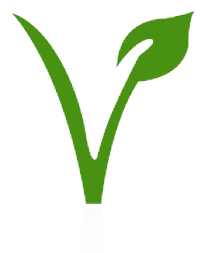 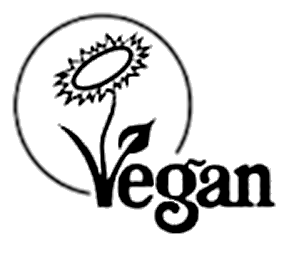 StaffStudentBeef burger or lamb burger with brioche bun & tomato relishContains eggs, cereals containing gluten, sulphur dioxide, sesame seed, soya, mustard, milk
Southern fried chicken, tomato relishContains cereals containing gluten, sulphur dioxide
Breaded scampi or tempura hakeContains eggs, cereals containing gluten, celery, sulphur dioxide, fish, crustaceans, molluscs, mustard, milk
Mushroom, brie & cranberry wellington Contains eggs, cereals containing gluten, nuts, peanuts, milk
Vegetarian louisiana rice burrito Contains cereals containing gluten, mustard, milk
Vegan burger or vegan nuggets StaffStudentPeas and baked beans StaffStudentBaked beans StaffStudentGrated mature cheese Contains milk
Tuna mayonnaiseContains eggs, fish
StaffStudentCherry clafoutis with assorted ice-cream Contains eggs, cereals containing gluten, milk
StaffStudentChocolate cream ring doughnut Contains eggs, cereals containing gluten, sulphur dioxide, nuts, soya, peanuts, milk
Salted caramel muffin Contains eggs, cereals containing gluten, sulphur dioxide, nuts, soya, peanuts, milk
Swedish almond cake Contains eggs, nuts, soya, peanuts, milk
Fresh fruit salad 